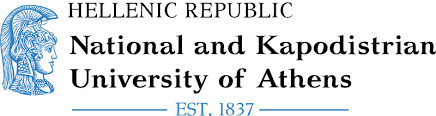 LAW SCHOOLPOSTGRADUATE PROGRAM..:………………. (name of the postgraduate program)SPECIALIZATION: ……………………………..ACADEMIC YEAR: ………………….…………                                              POSTGRADUATE THESIS [Name, surname, father’s name]R.N.: (registration number)[Postgraduate thesis title]Supervisors:Names of the supervisors α) …………………………..…………….β) …………………………………………γ) …………………………………………Athens, ………….Copyright © [Candidate’s name, date of publication]All rights reserved.
It is prohibited to copy, store and distribute this work, in whole or in part, for commercial purposes. Reprinting, storing and distributing for non-profit, educational or research purposes is permitted, provided the source is acknowledged and the present message retained.The views and positions contained in this paper express the author and should not be construed as representing the official positions of the National and Kapodistrian University of Athens